Christina McPhersonDate of birth: 24/08/86Nationality: British Tel: 0044 7990 632 794                                                     Email: christinamcp86@yahoo.co.uk Passport number: 458375753Education and Qualifications2009		TEFL Scotland 20 hour TEFL certificate2004-2008	University of Glasgow, MA (Hons) English Literature and Film and Television Studies: 2:1	Subsidiary Subjects: English Language including grammar and phonetics modules.	Honours Courses included: Shakespeare, Victorian Literature and Modern Literature.	Dissertation: Portfolio of essays, different areas and concerns of Victorian Literature	Investigated different areas of Victorian Literature. Fully developed research skills, analysis, presenting and writing.	Additional Information	• Class representative for honours Film and Television and English Literature. 1998-2004  	Mallaig High School, Mallaig, Inverness-Shire 	2003 Higher: English (A); French (A); History (B); German (B); Maths (C).	2004 Advanced Higher: English (C); Higher: Modern Studies (B).Additional Information	• Won the Dux award in fifth year.Relevant ExperienceTEFL Course: 	• Taught mock lessons concerning different areas of the English language including adverbs of frequency, continuous tenses and other aspects of grammar. 	• Taught how to plan and prepare an effective and efficient lesson using various tasks, games and resources.	• Practiced classroom management and eliciting from the students using pictures, mime and gestures.	• Shown how to assess students and understand the abilities of different levels.  	• Progressed teaching skills, shown how to teach reading, listening, pronunciation and grammar in the classroom. Film and Television Tutor in University: 	• Tutored first and second year pupils in fourth year of university with two other students. Organised classes where students could consult us about their essays and their difficulties with the course. Suggested effective books and resources to use to help them with the course. Proof read their work.  English Tutor and Peer Helper in Secondary School:	• Mentored first year pupils in my senior years. Helped resolve any bullying and truancy issues the pupils had. Able to identify with the pupils. 	• Tutored English to Standard grade pupils.  Helped them progress their skills in writing and reading necessary for sitting their exams. Helped them understand the novels, plays and poetry they were studying.  Marked their practice pass papers. 	• Valuable experience working with teenagers, how to interest them and how to adapt my teaching methods according to their attitudes and level.   Dancing Instructor:	• Held lessons to coach and help young children with their dancing.  Helped them prepare for dancing competitions.  Incorporated games and different music to make lessons more enjoyable, accessible and maintain interest. Film and Television Work Experience: 	• Worked as a runner and assistant on various television productions and short films including The X-Factor and ’s Got Talent.  Always faced new challenges and situations where common sense, flexibility and immediate thinking were required.  Constantly meeting and working with new people. These skills would help greatly in a classroom.	• Experience in scriptwriting, camerawork, filming and directing. Could use these skills and experience in classroom activities.Employment• I held various responsible positions in the restaurant industry where I progressed my communication and leadership skills. May 2008	Supervisor: Brel, to present	• Work effectively as part of a small group of staff in a busy bar and restaurant. 	• Responsible, managerial position.Sept 2006	Part time supervisor: The Loft, Glasgowto Feb 2008	• Supervisory responsibilities: monitored stock through stock checks, helped train new members of staff, appointing tasks and responsibilities to other members of staff, responsible for closing the restaurant.• Organised childrens parties.Additional Skills	• Fully competent in use of Microsoft Office Packages, email and internet. Achieved standard grade level 1 in Computing Studies.	• Qualifications in first aid and life-saving.	• Basic knowledge and understanding of French and German.Other Interests	• Travelling: traveled extensively to countries such as South Africa.  Before I arrive in , I will be traveling in , ,  and .•  and writing: enjoy reading current affairs to novels. Experience in scriptwriting.	• Fashion: Been directly involved in numerous fashion projects.  Organised fashion shoots with friends for a  magazine.Why ?	• Teaching English abroad would be an enjoyable, exciting and rewarding experience for me. I first became aware of the opportunity to teach in South Korea when I studied English language in University. My tutor informed me of where and how I could use my qualifications.  Since then, through my own research on the internet, I know I would enjoy teaching there.  One of my university friends is teaching in Busan at the moment and her experiences have confirmed this for me. After graduating last year, I feel that teaching English in Korea will effectively use the skills I gained studying English Literature and English Language at University. I feel that I have a competent grasp and academic understanding of the English language for teaching it. I have also thoroughly enjoyed the tutoring I have done in the past. All of these experiences gave me first hand practice of interacting and helping young children and teenagers in responsible and supervisory positions.  I would welcome the opportunity to use the skills I have gained so far.I am looking forward to living in and working in South Korea and experiencing and adapting to a new culture. References •Mrs Dorothy A McMillan, MA 		• Jamie Allan	Senior English Lecturer 			General manager of Brel				Email:	brel@googlemanager.comEmail: D.McMillan@englit.arts.gla.ac.uk	Tel: 07974 655 105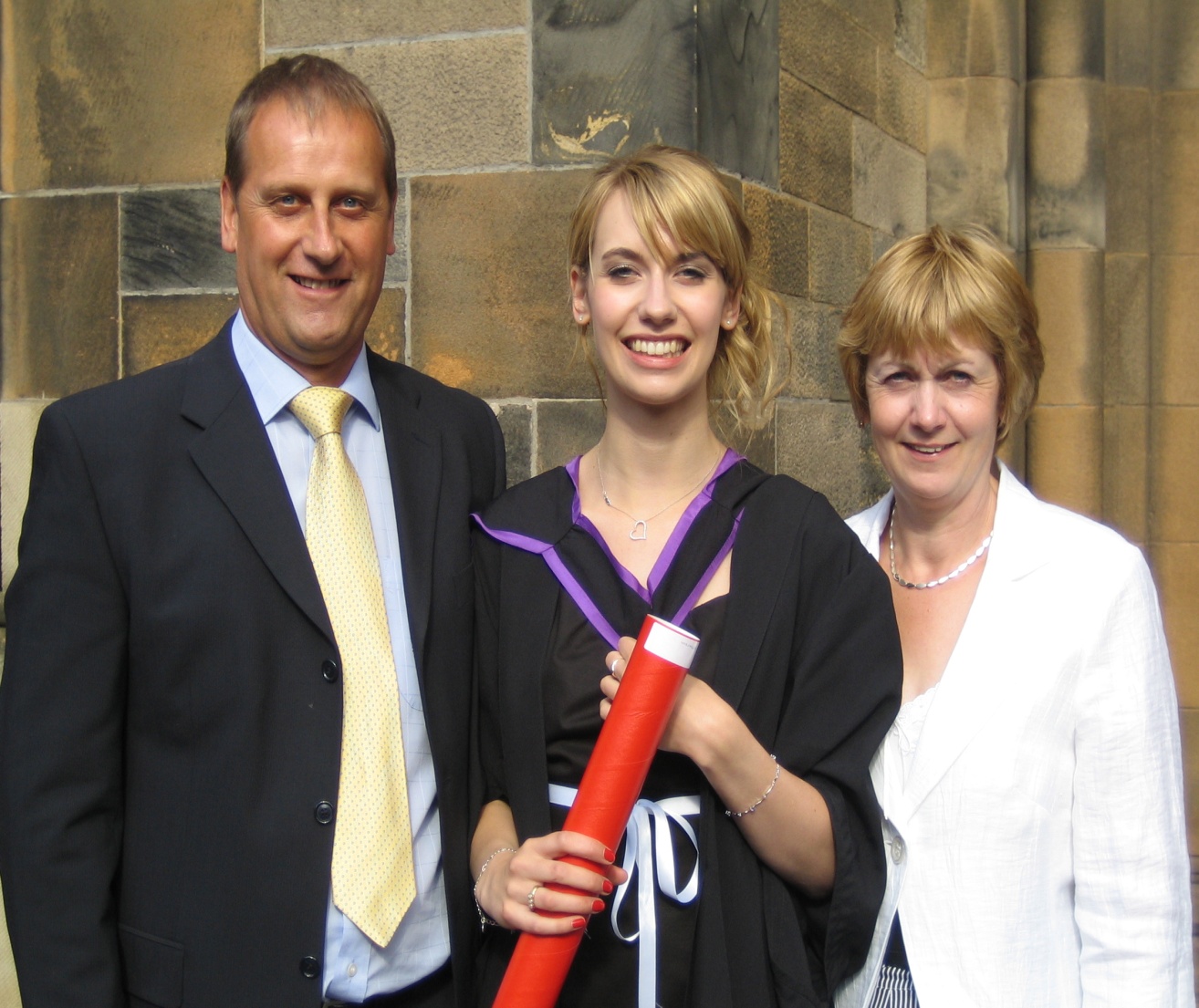 